государственное бюджетное общеобразовательное учреждение Самарской области средняя общеобразовательная школа № 3 городского округа Чапаевск Самарской области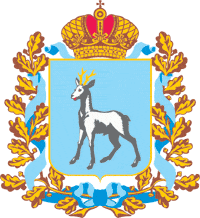                                                                                          ДиректоруГБОУСОШ №3 Кочетковой Е.А.___________________________,проживающей (его) по адресу____________________________                                                 заявление.   Прошу принять моего ребёнка ученика (цу)  ________  класса                 __________________________________________________________                                                               (фамилия, имя) в  лагерь дневного пребывания  при ГБОУСОШ №3             Число                                            ПодписьФ.И.О. (полностью) одного из родителей, телефон